كتاب قواعد التفصيل والخياطة للمبتدئات 2016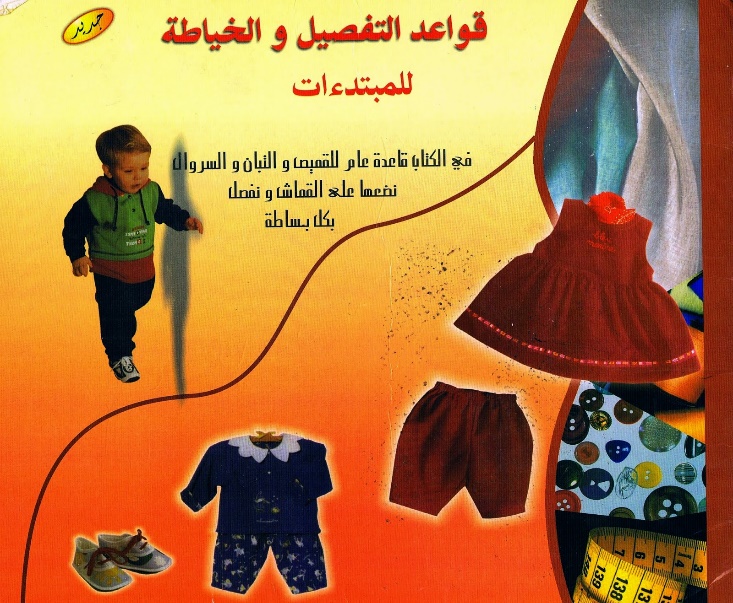 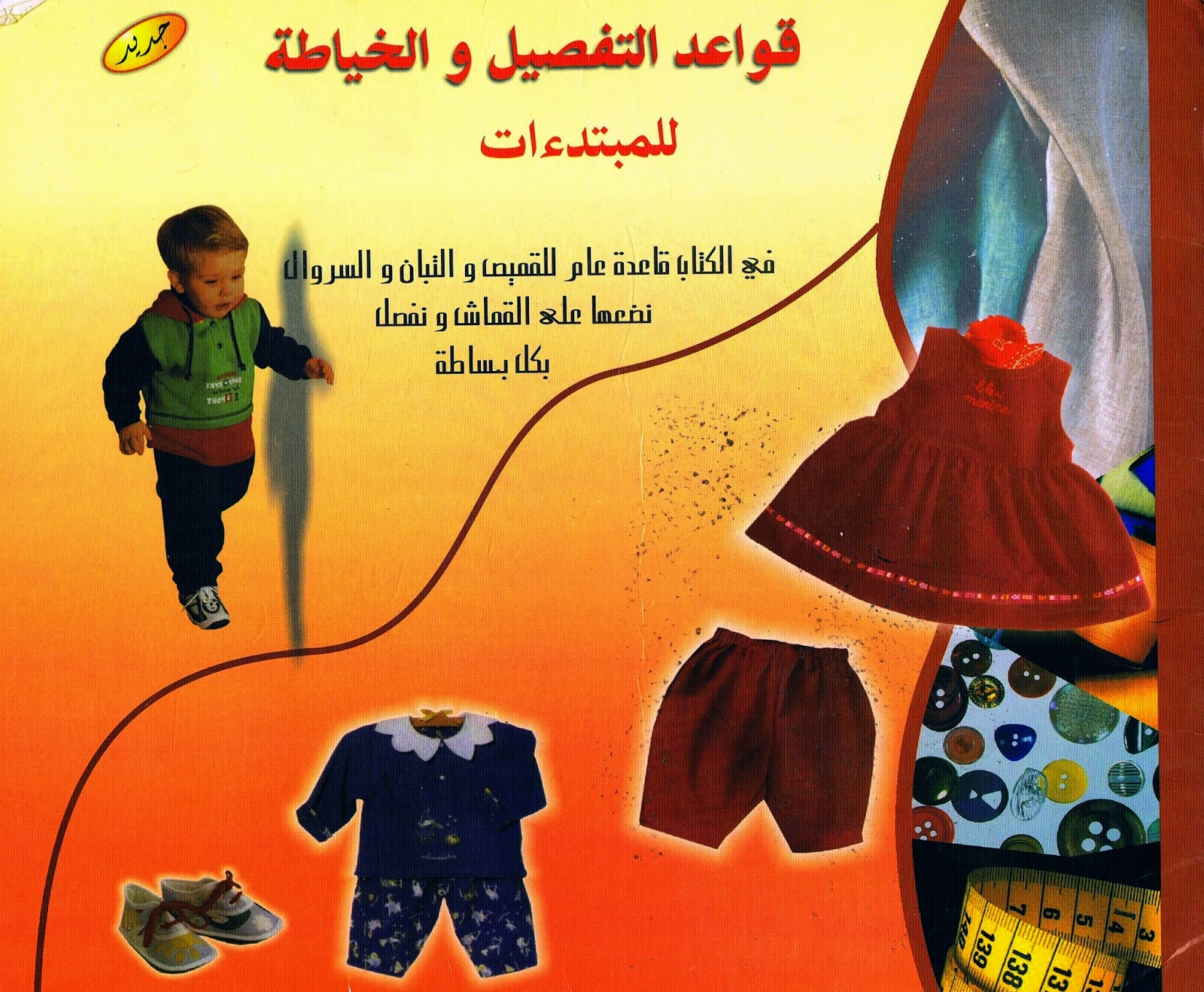 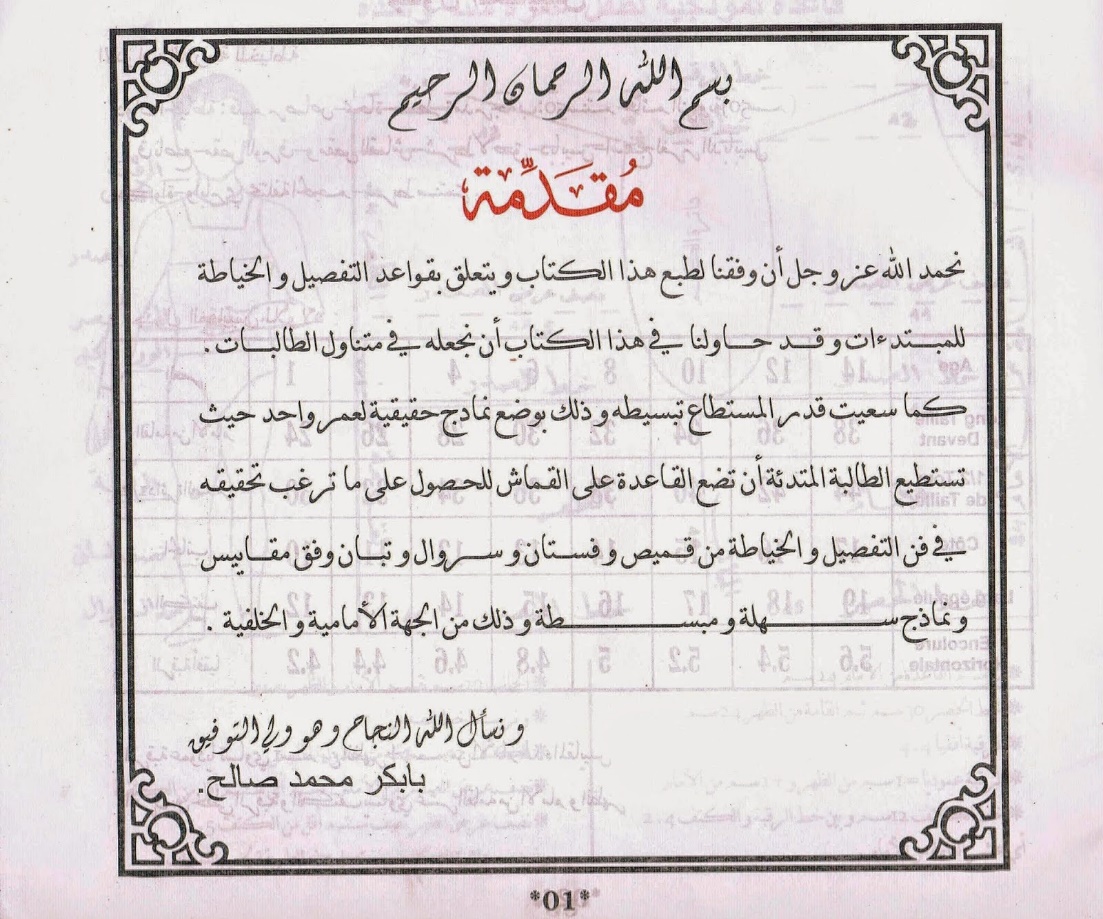 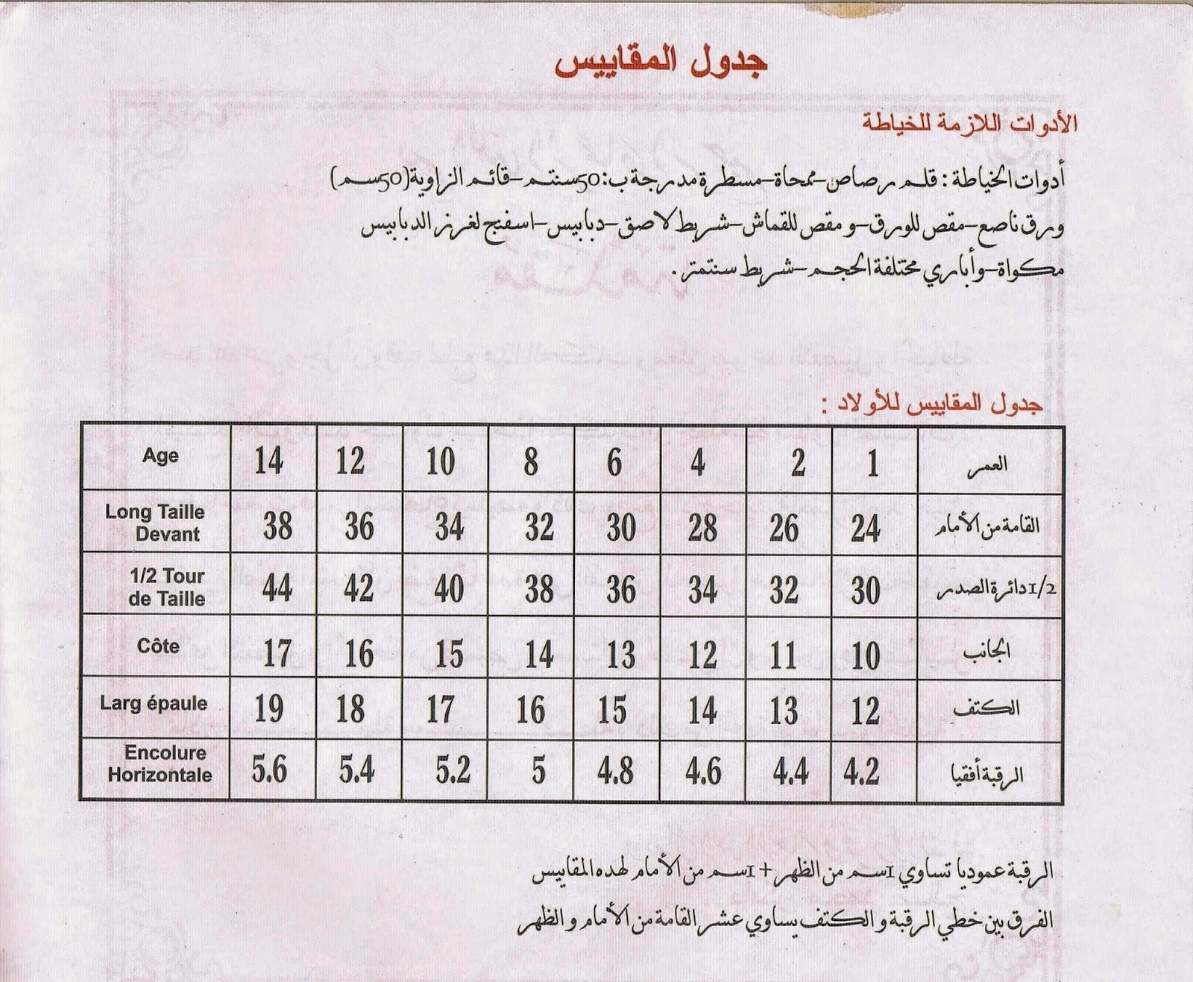 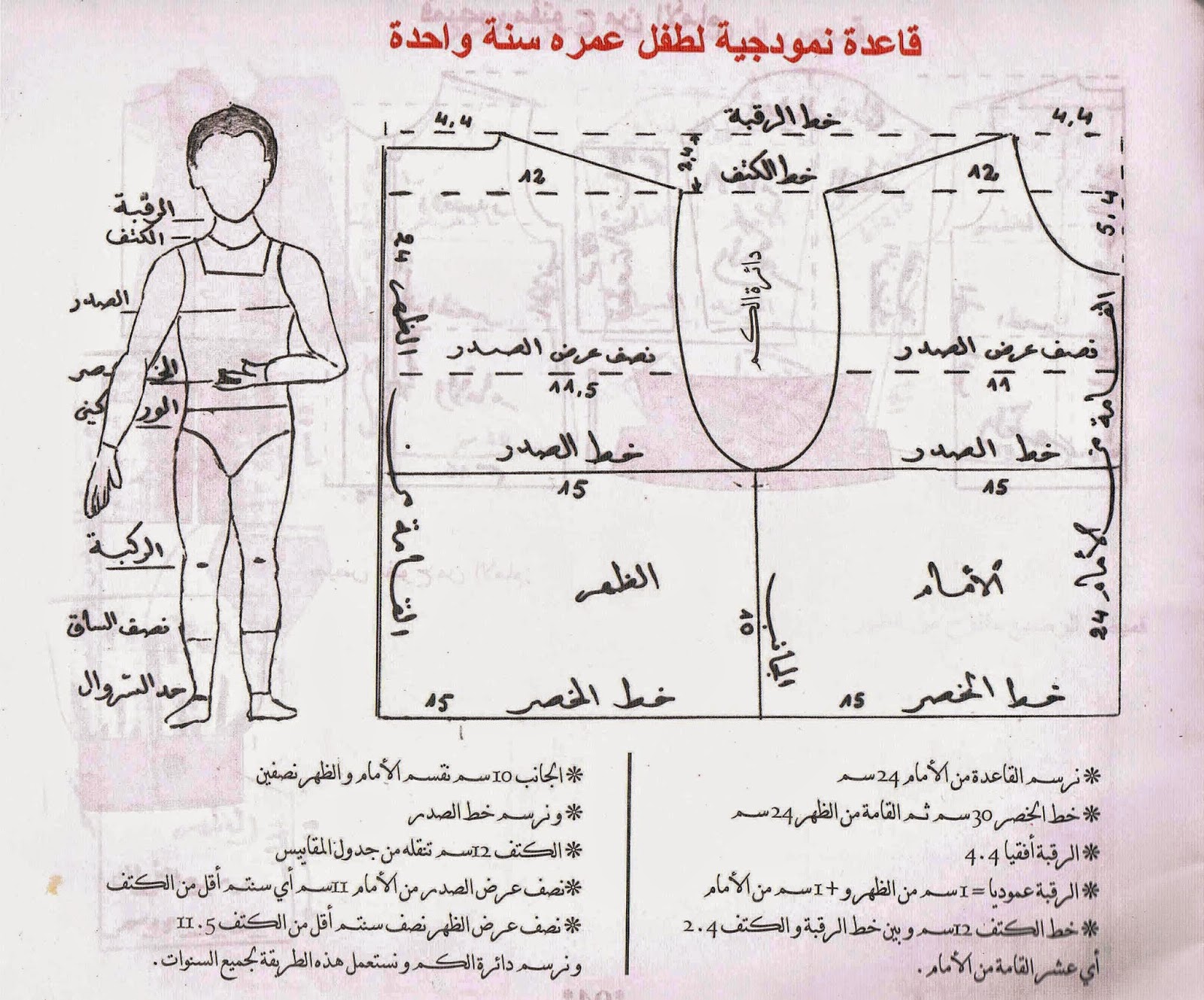 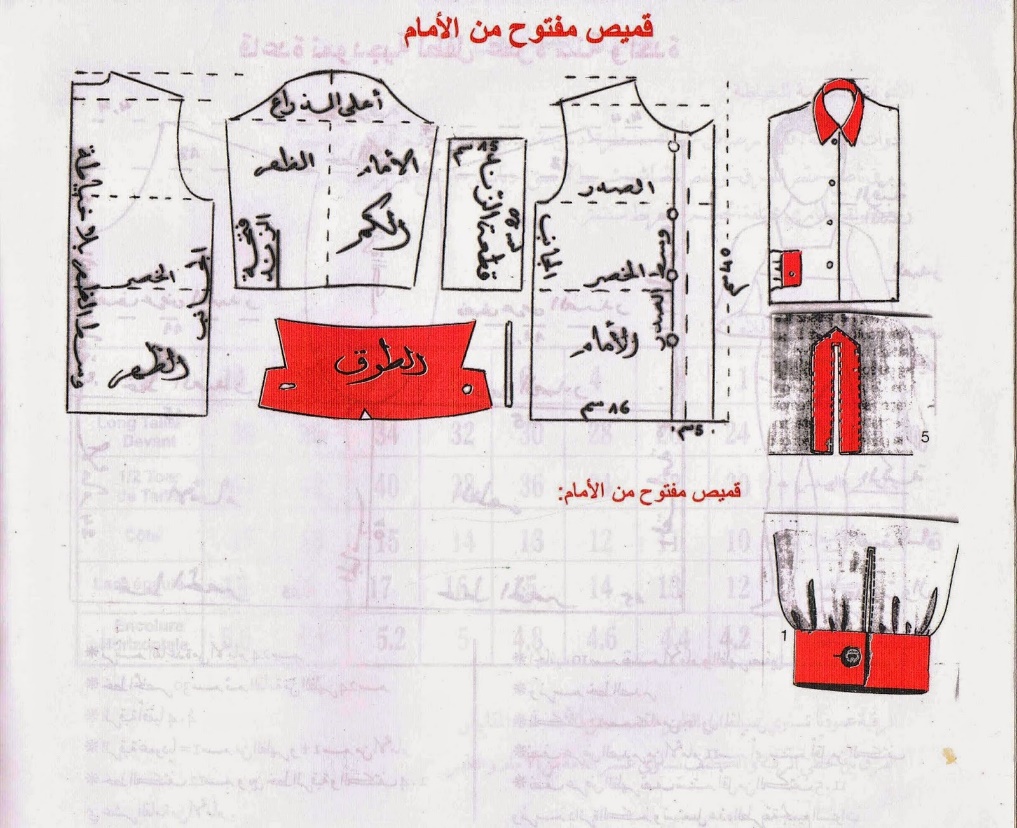 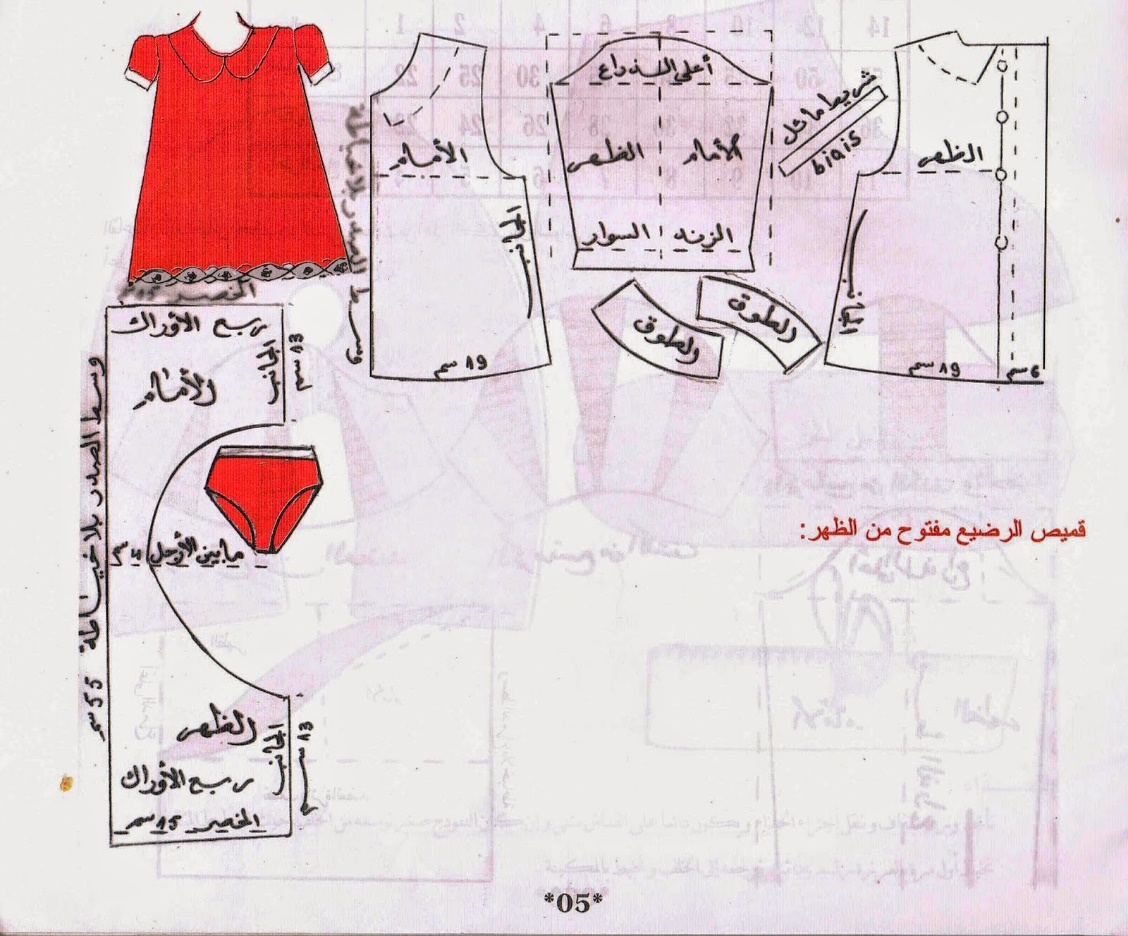 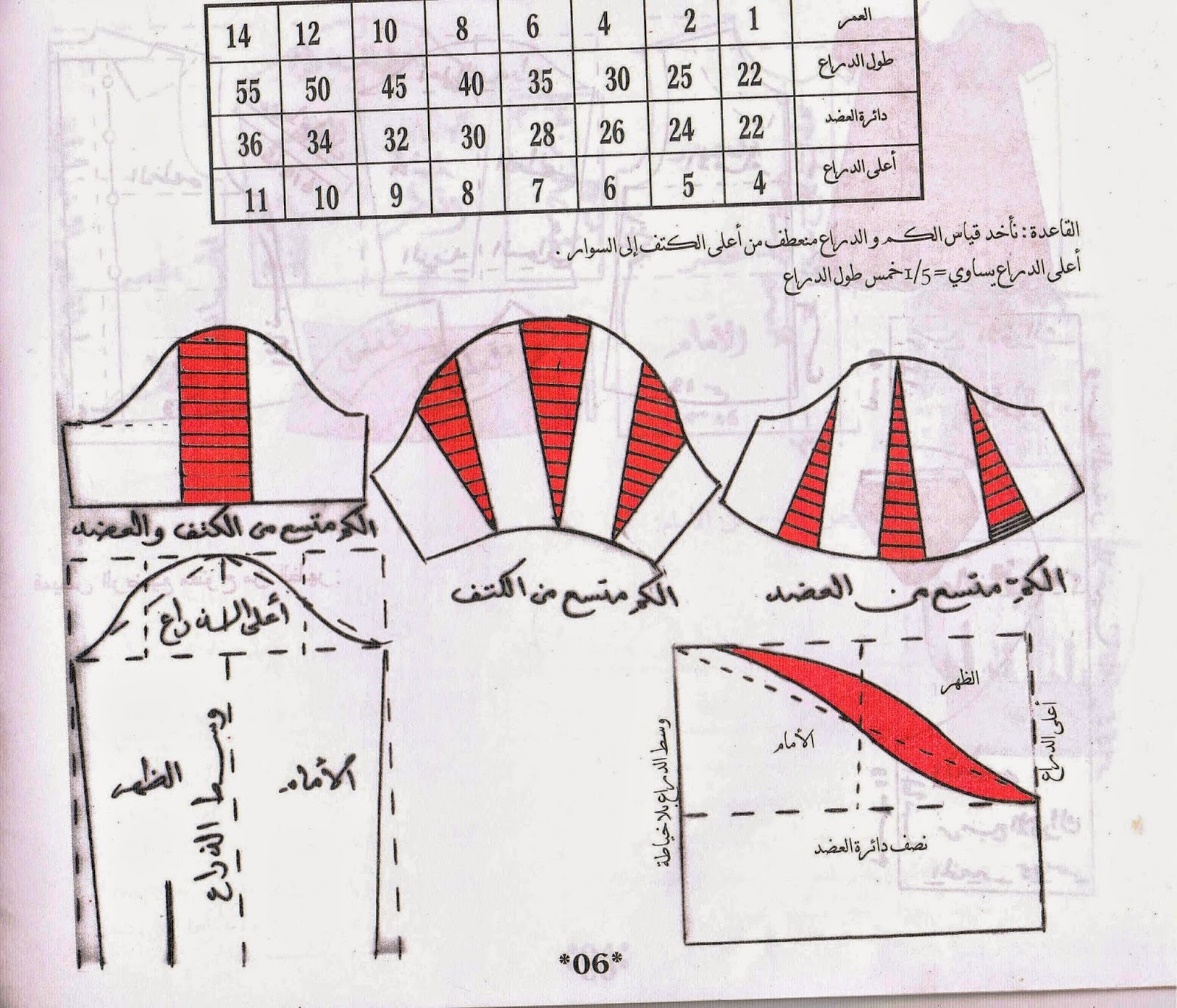 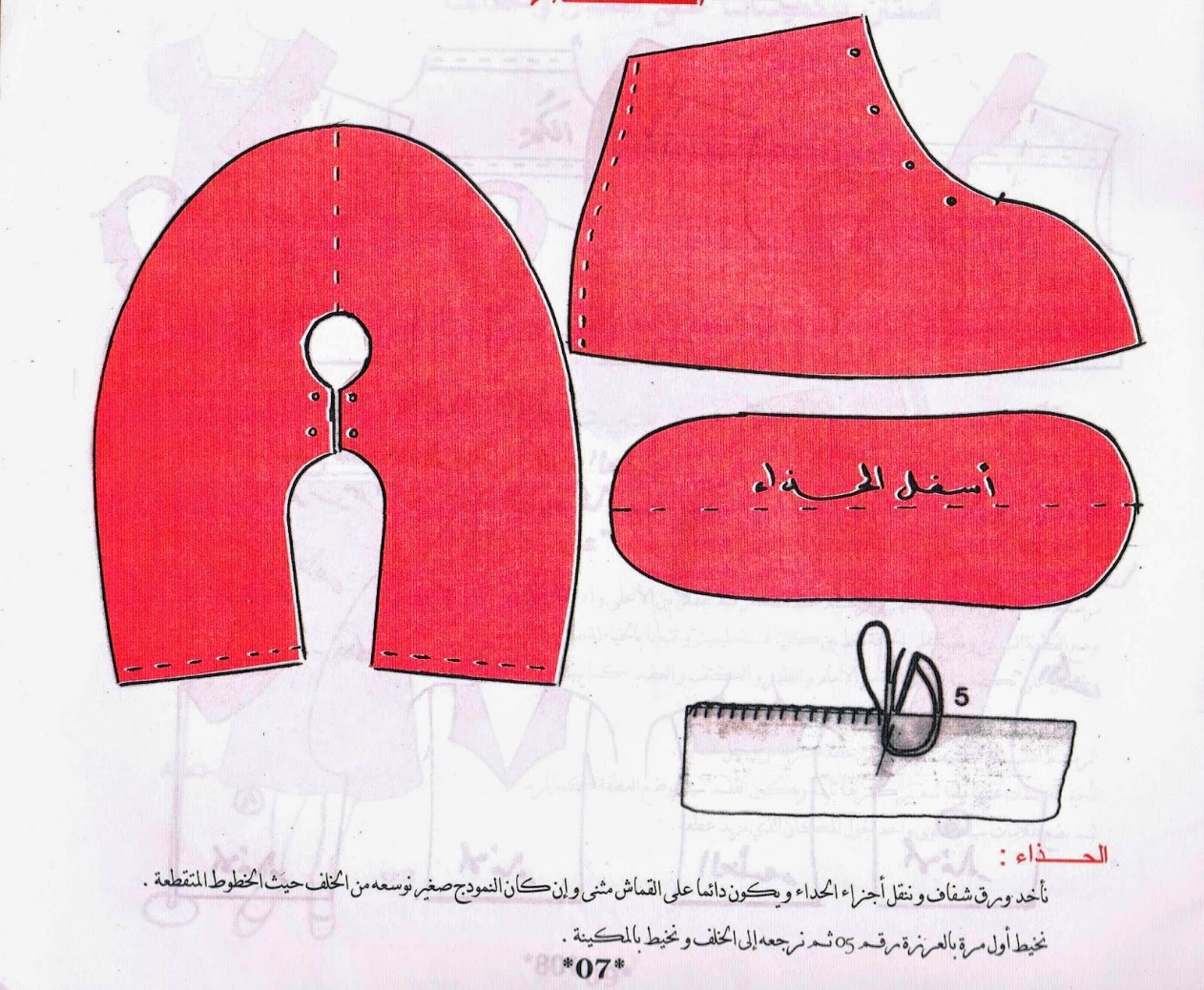 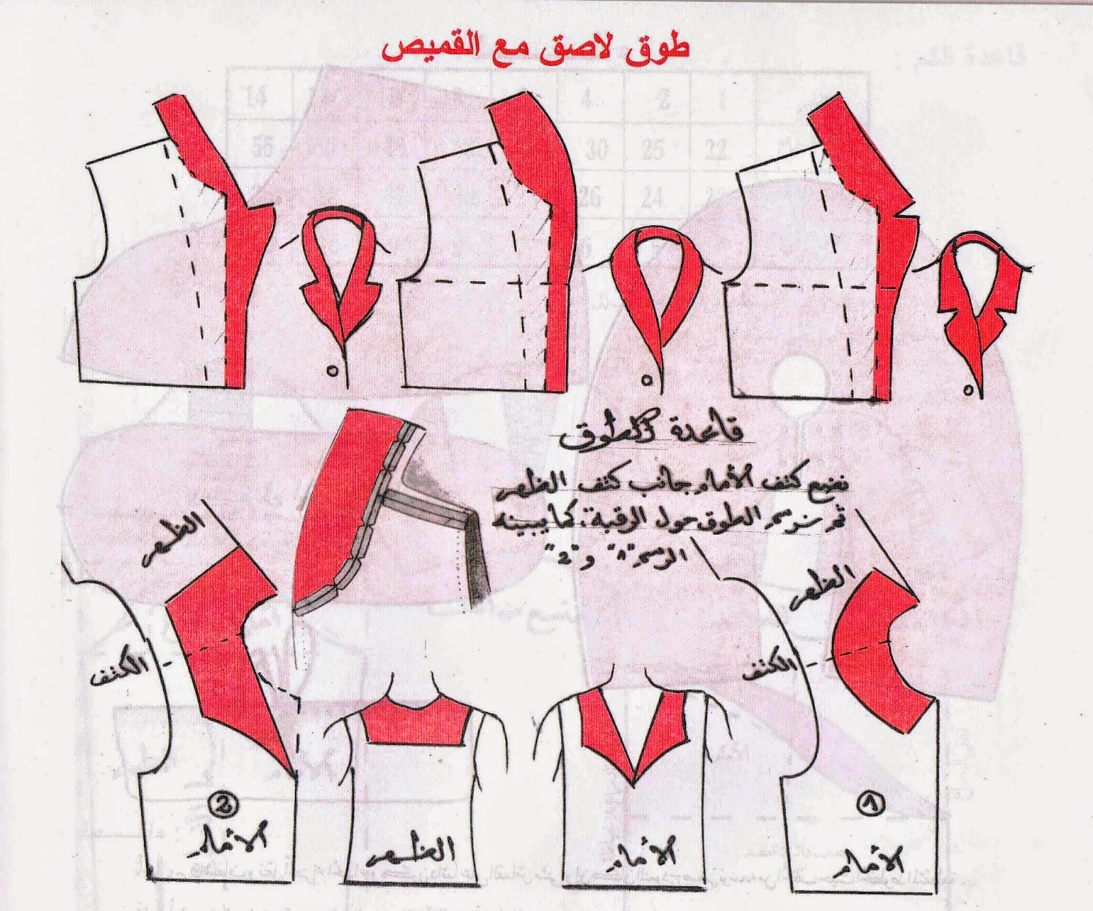 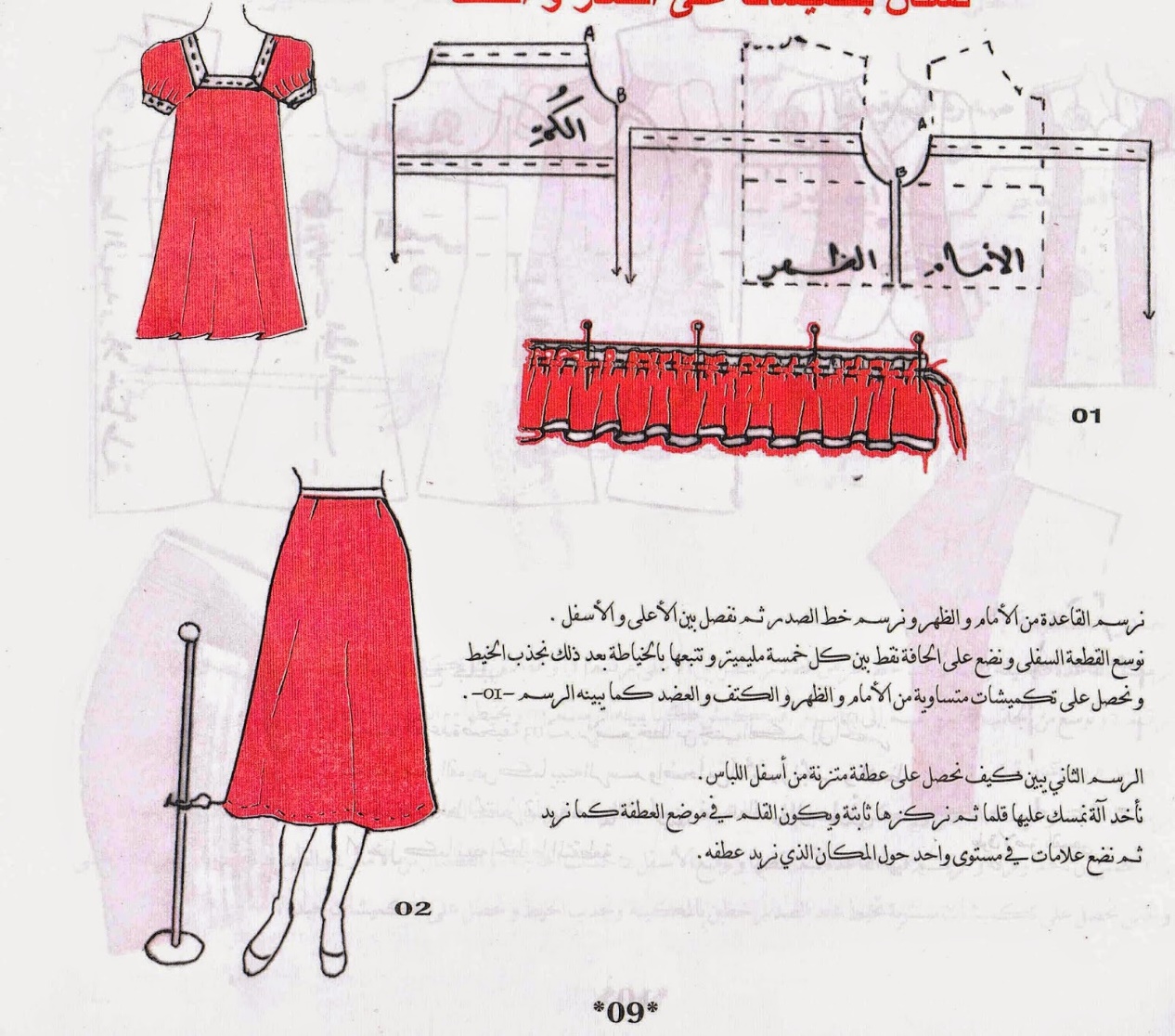 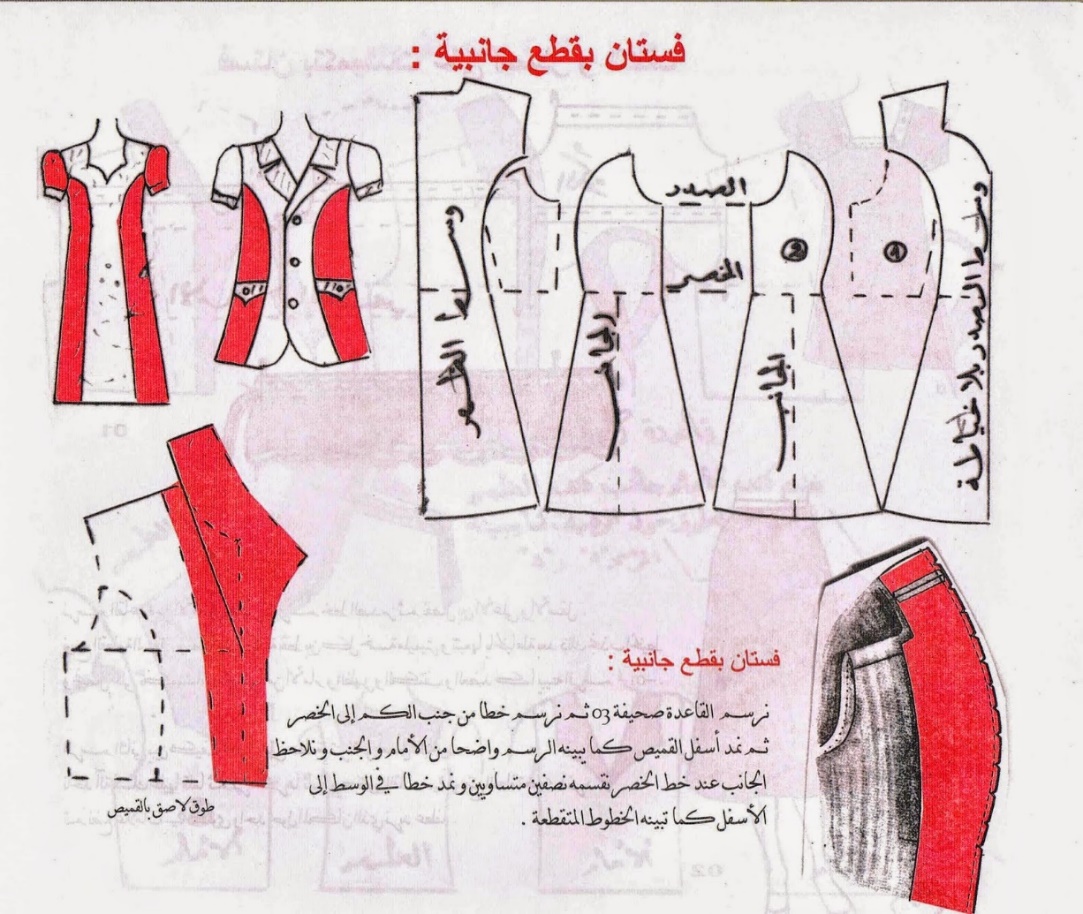 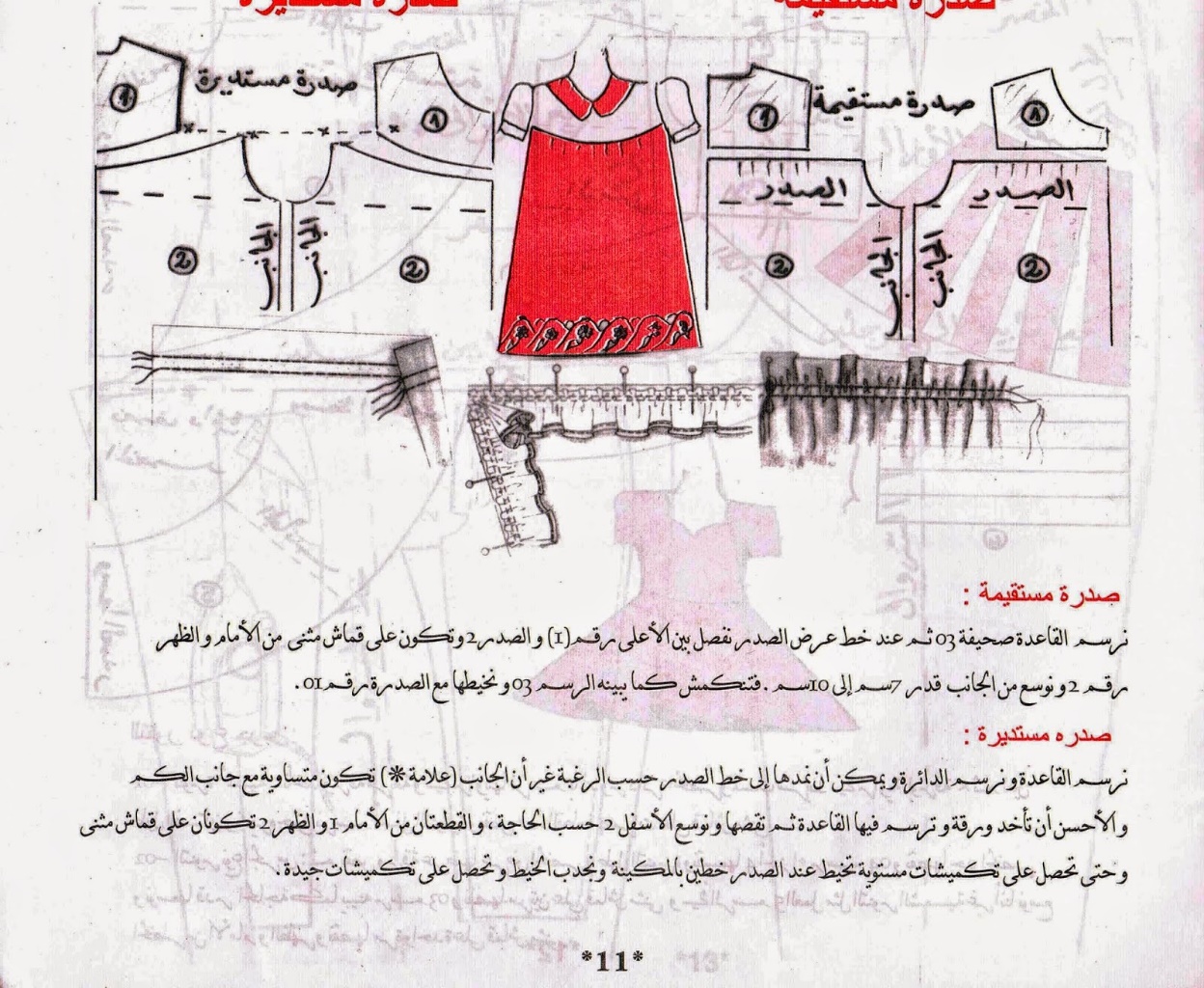 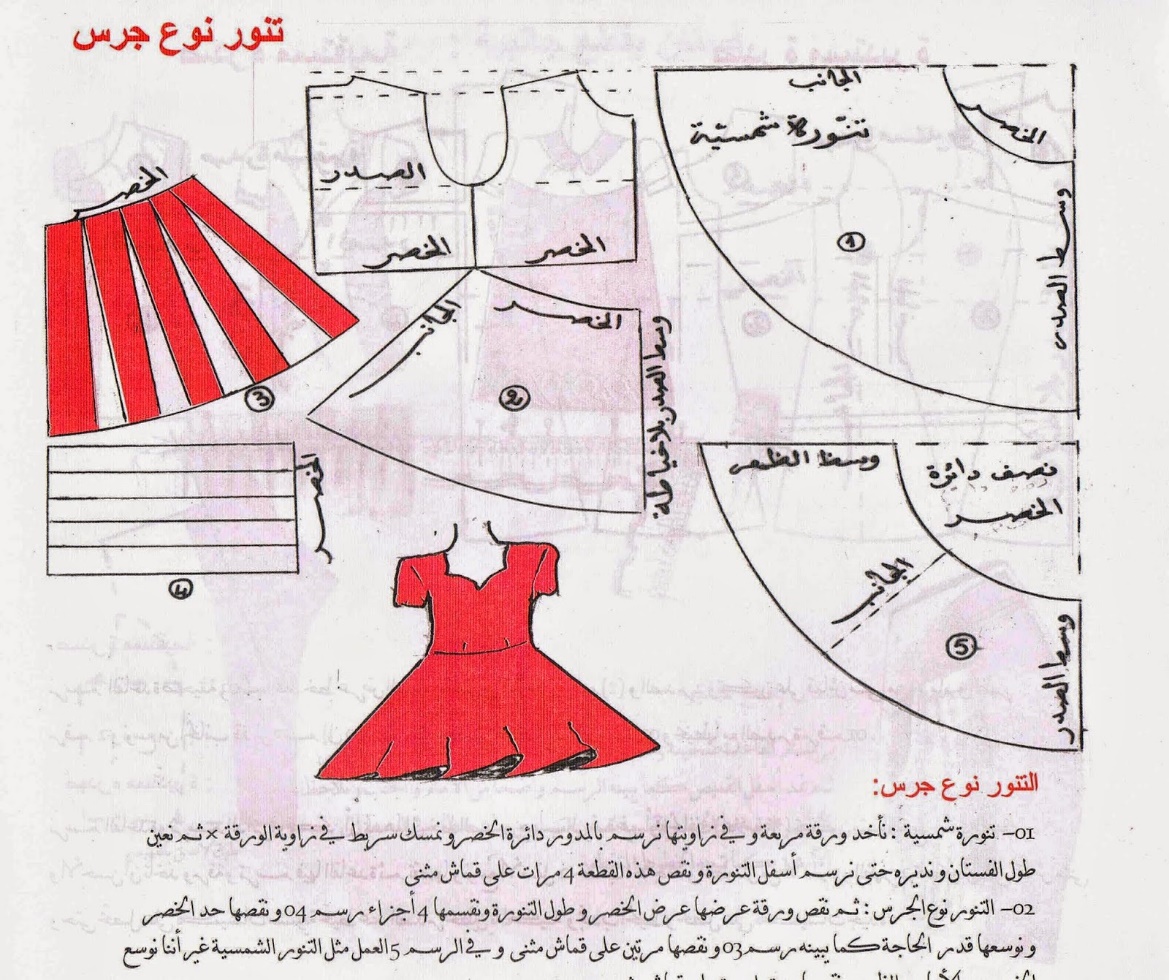 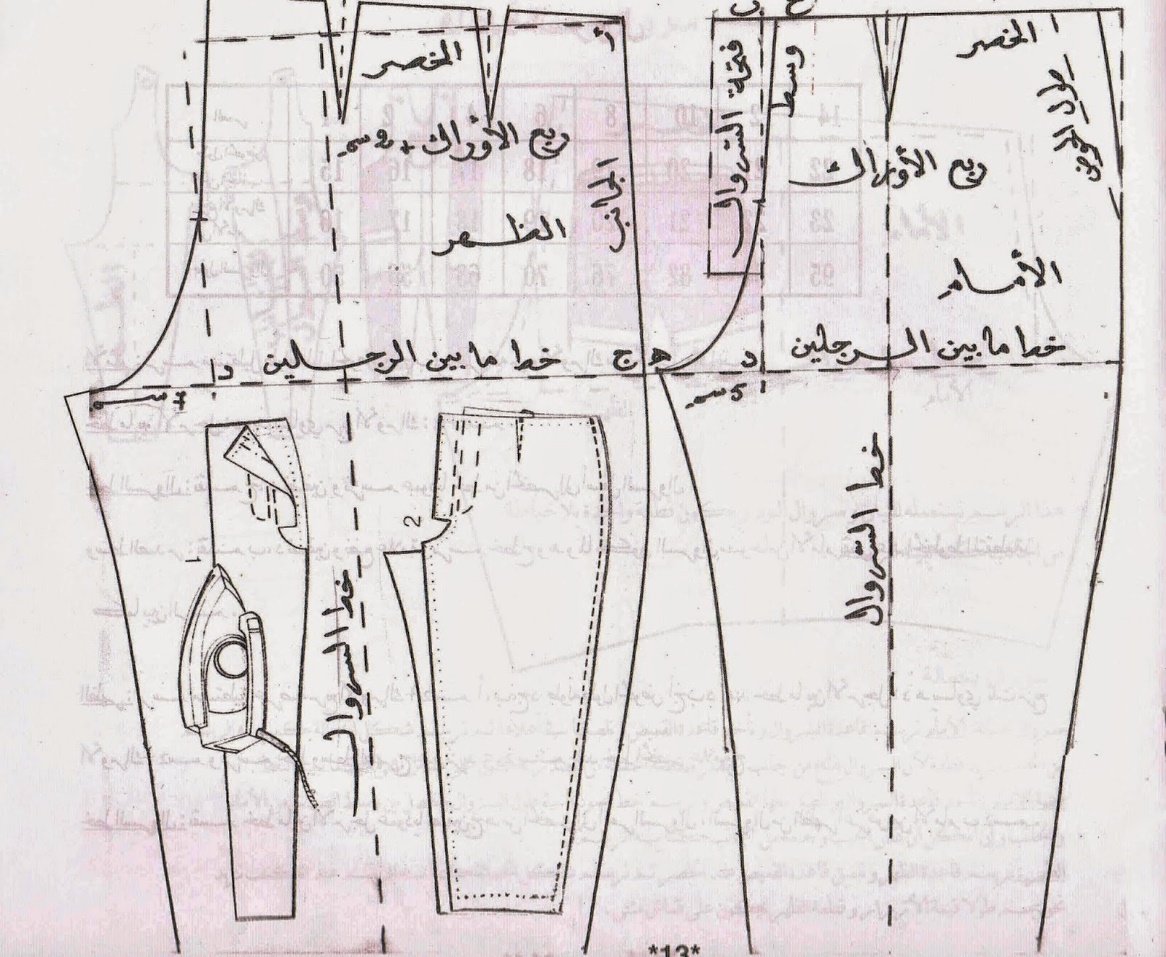 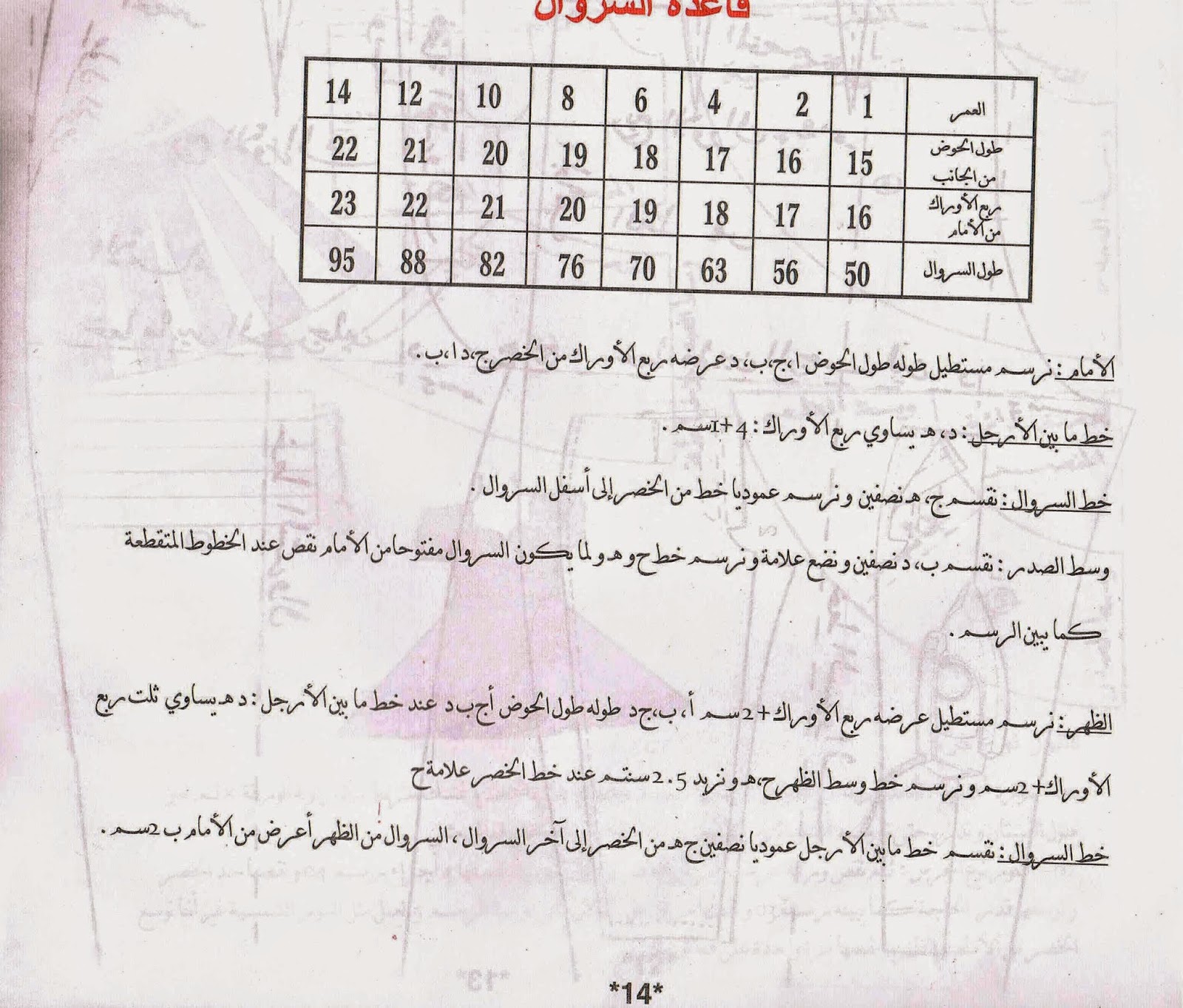 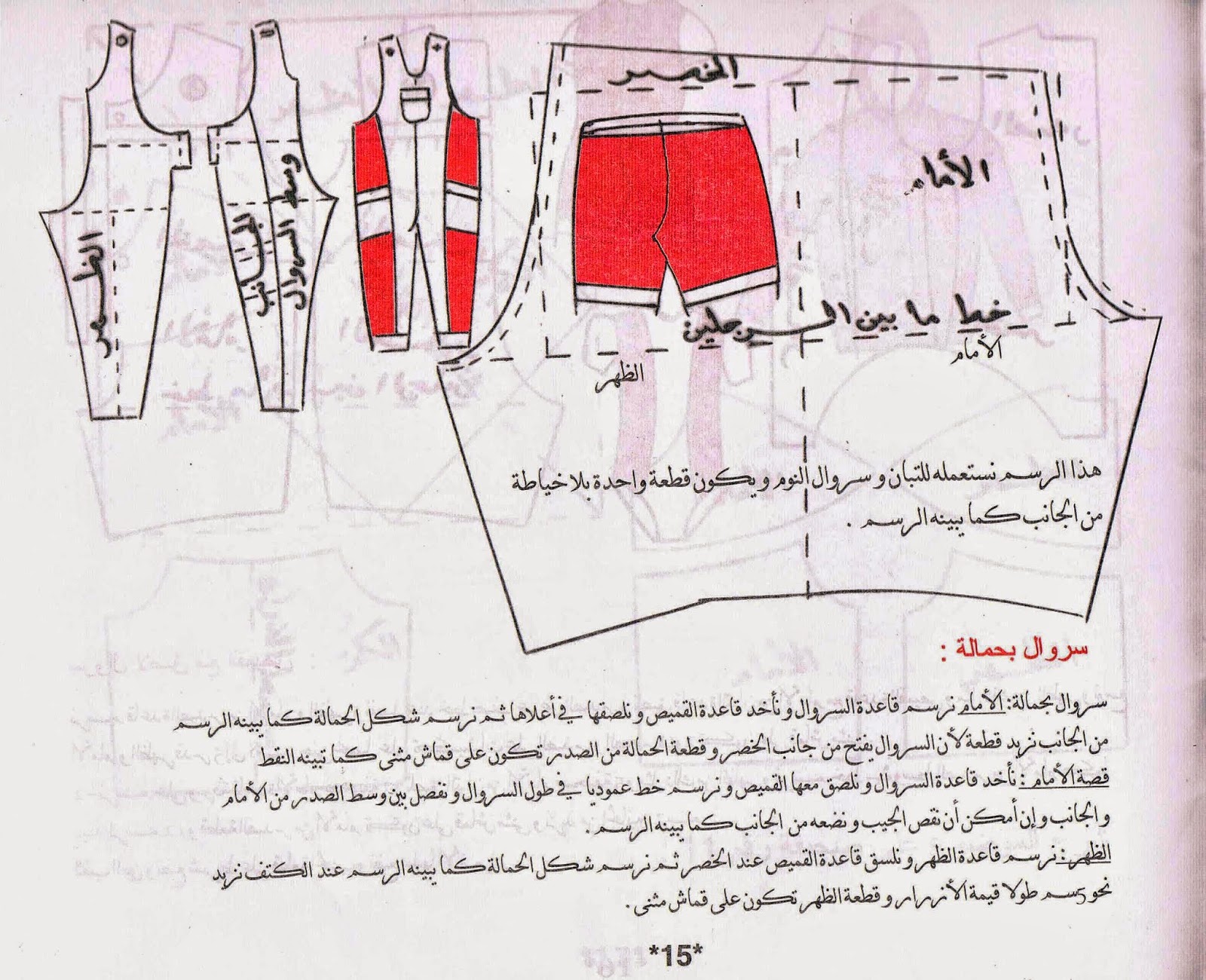 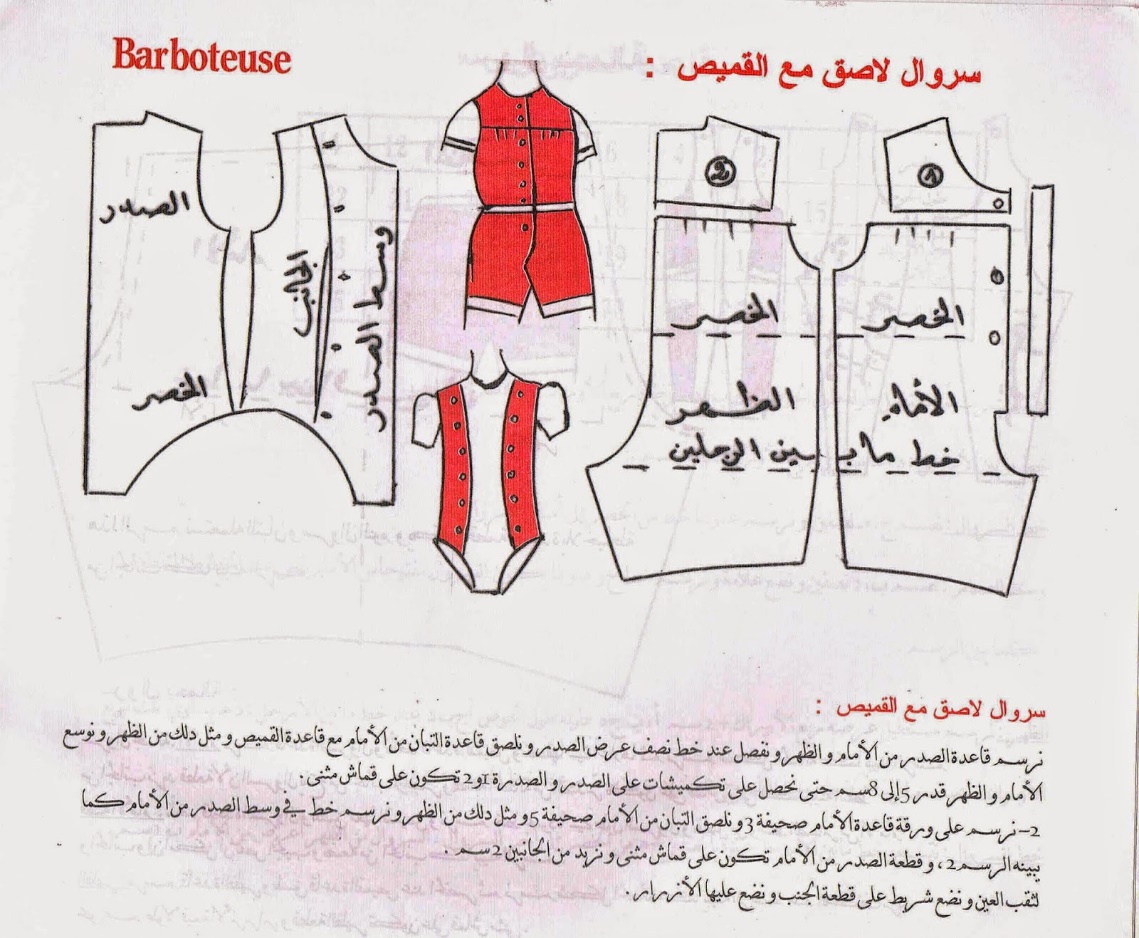 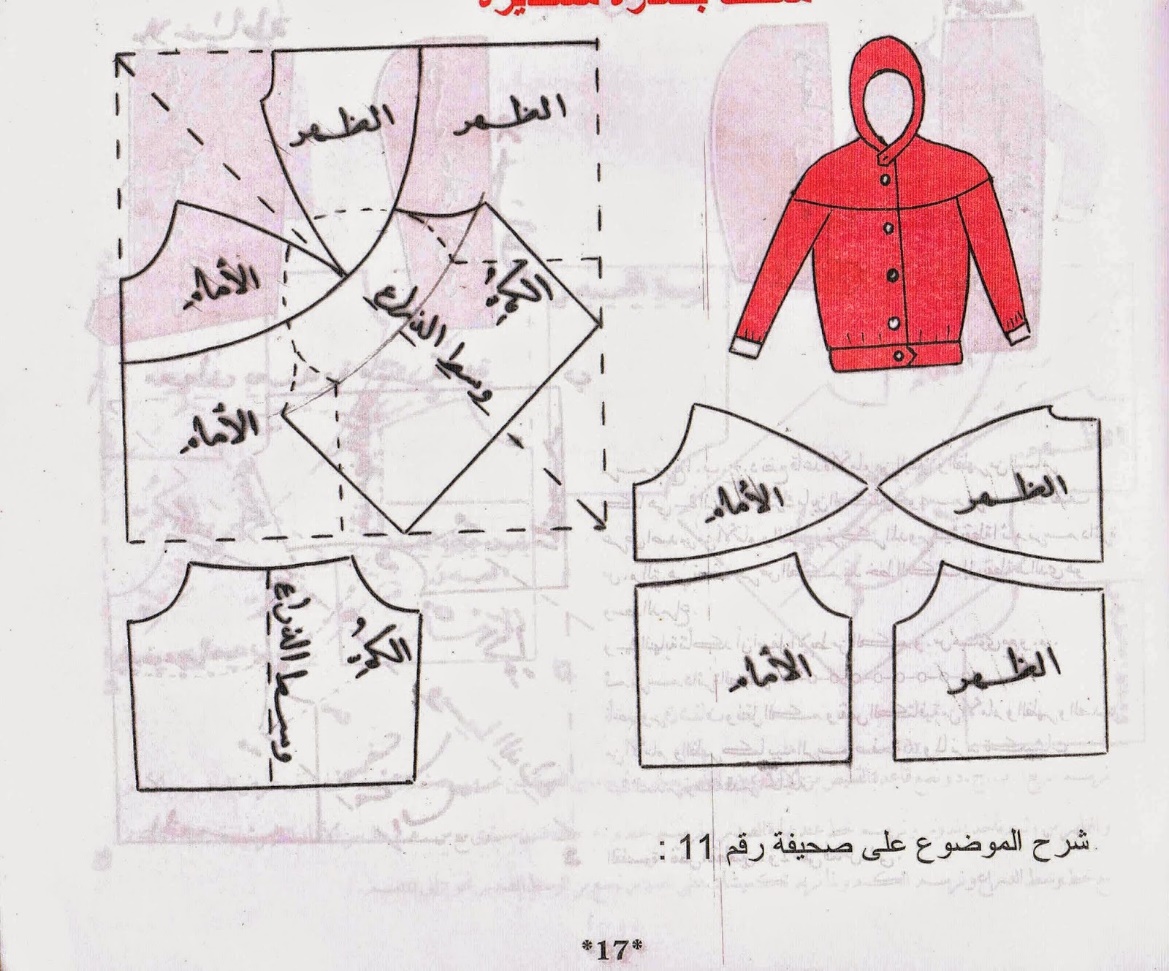 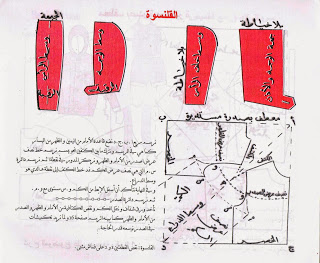 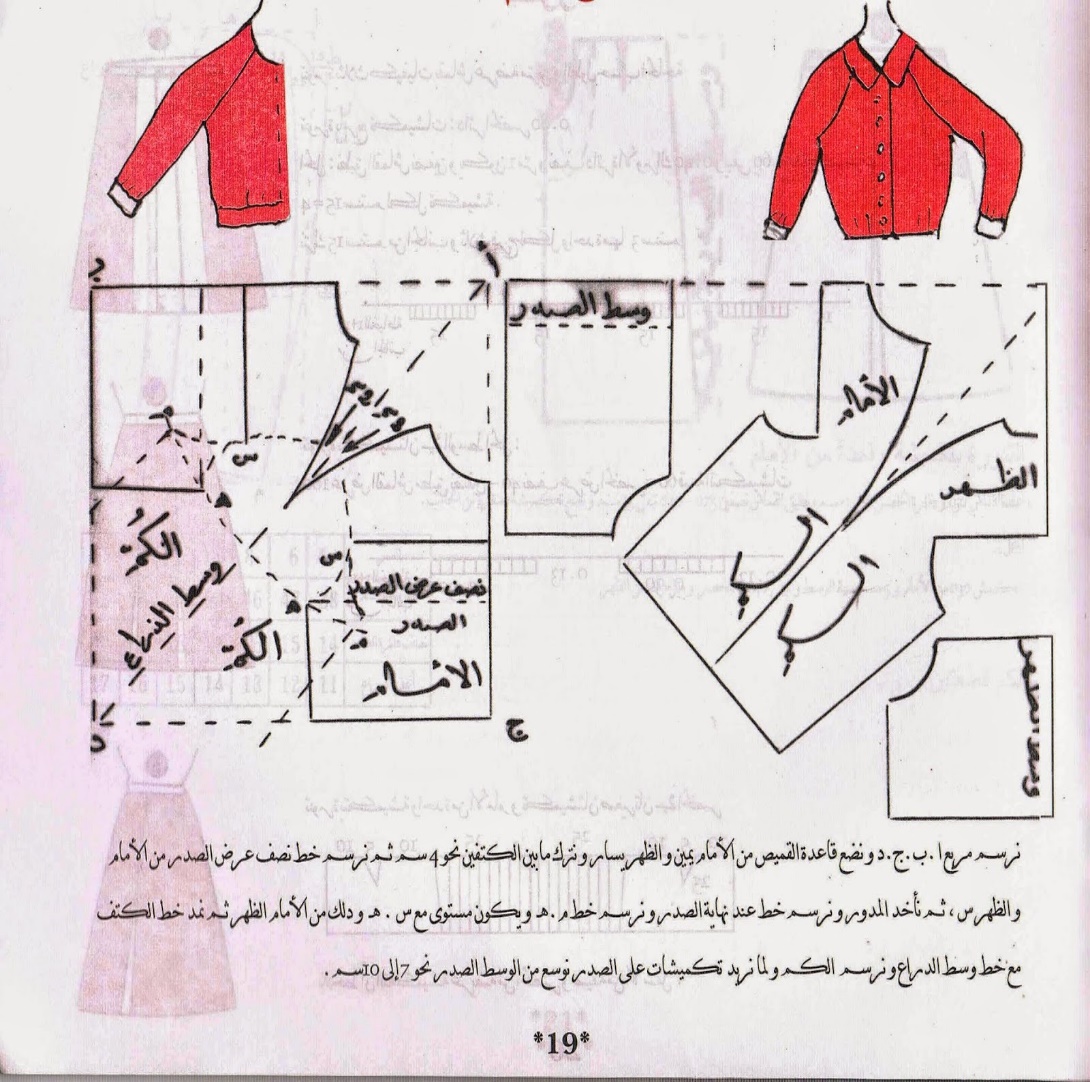 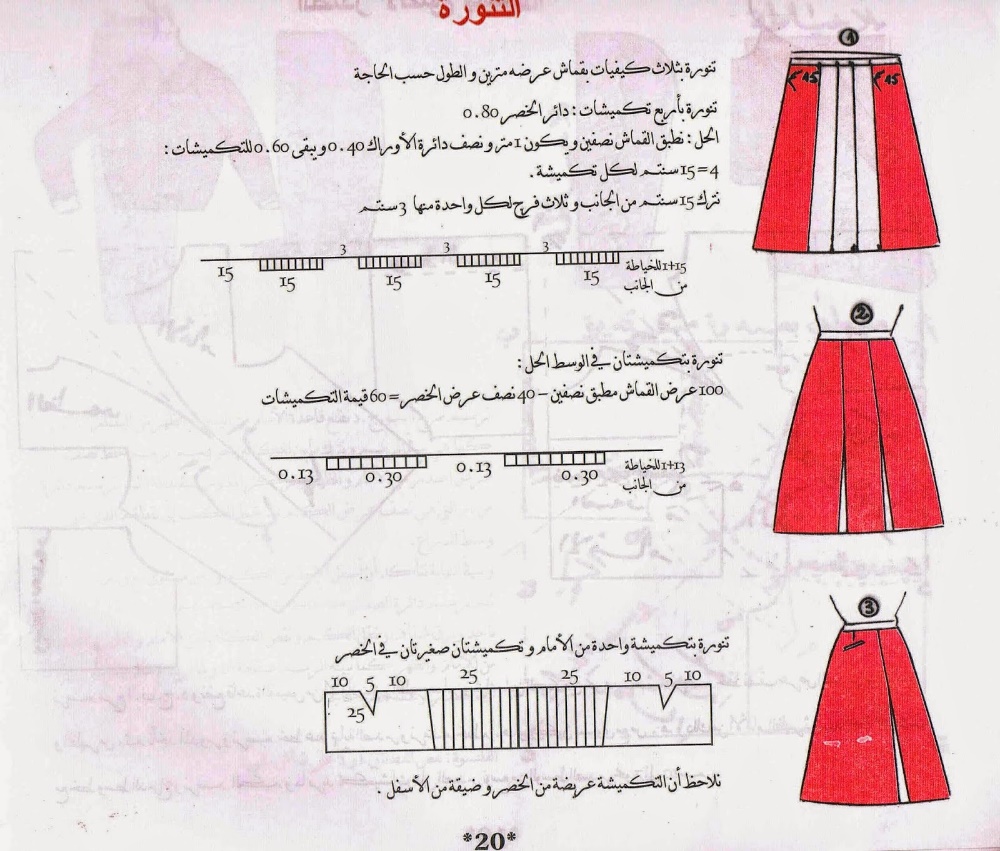 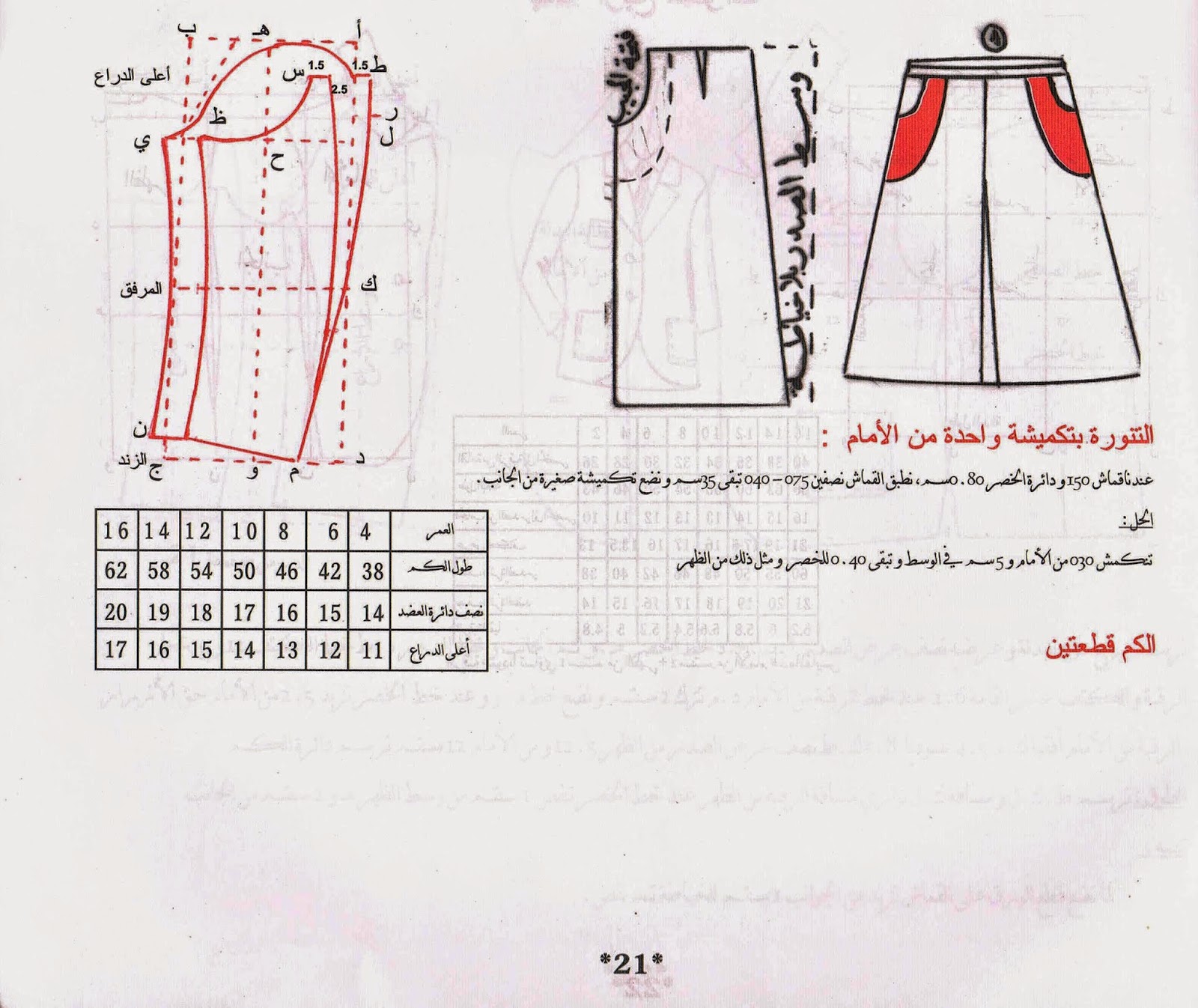 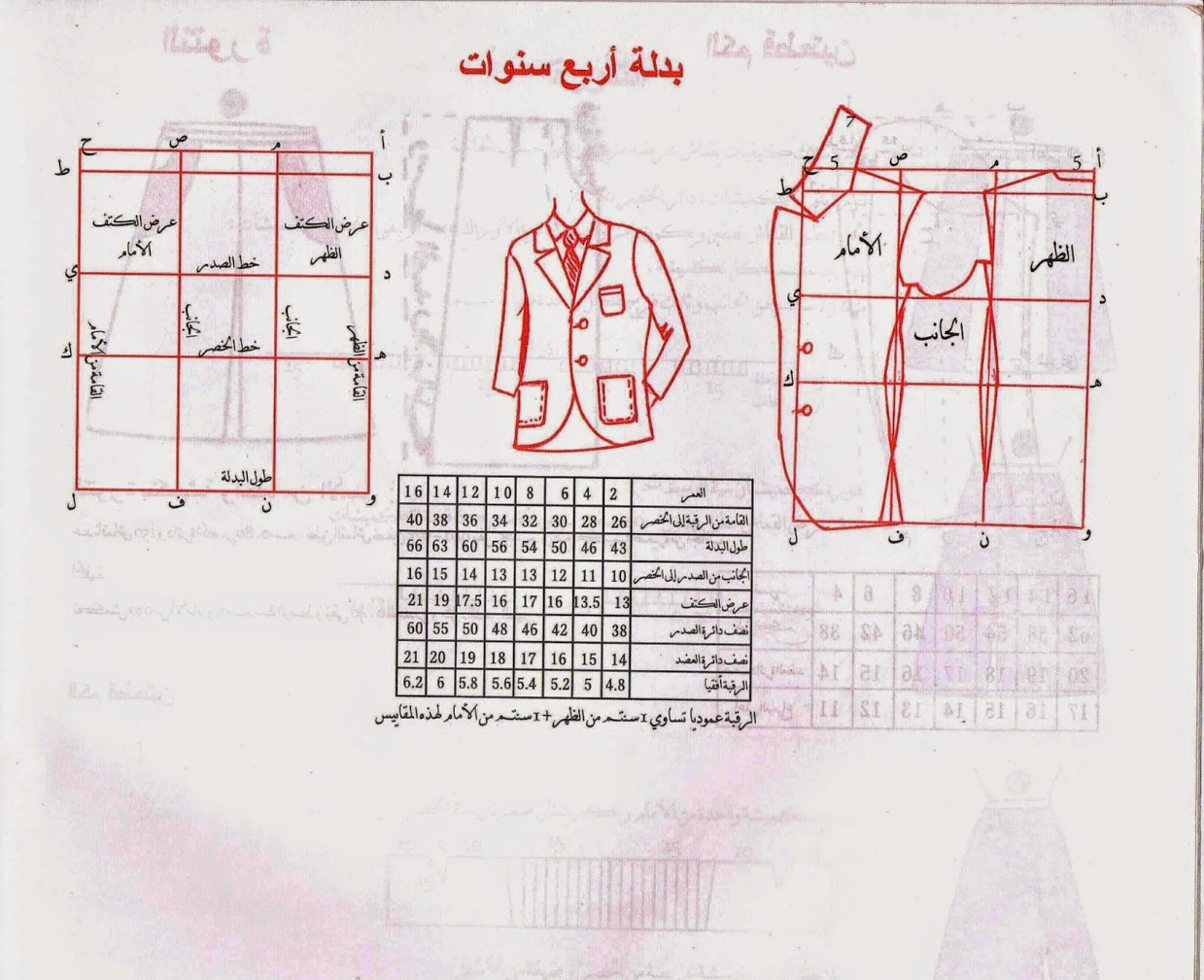 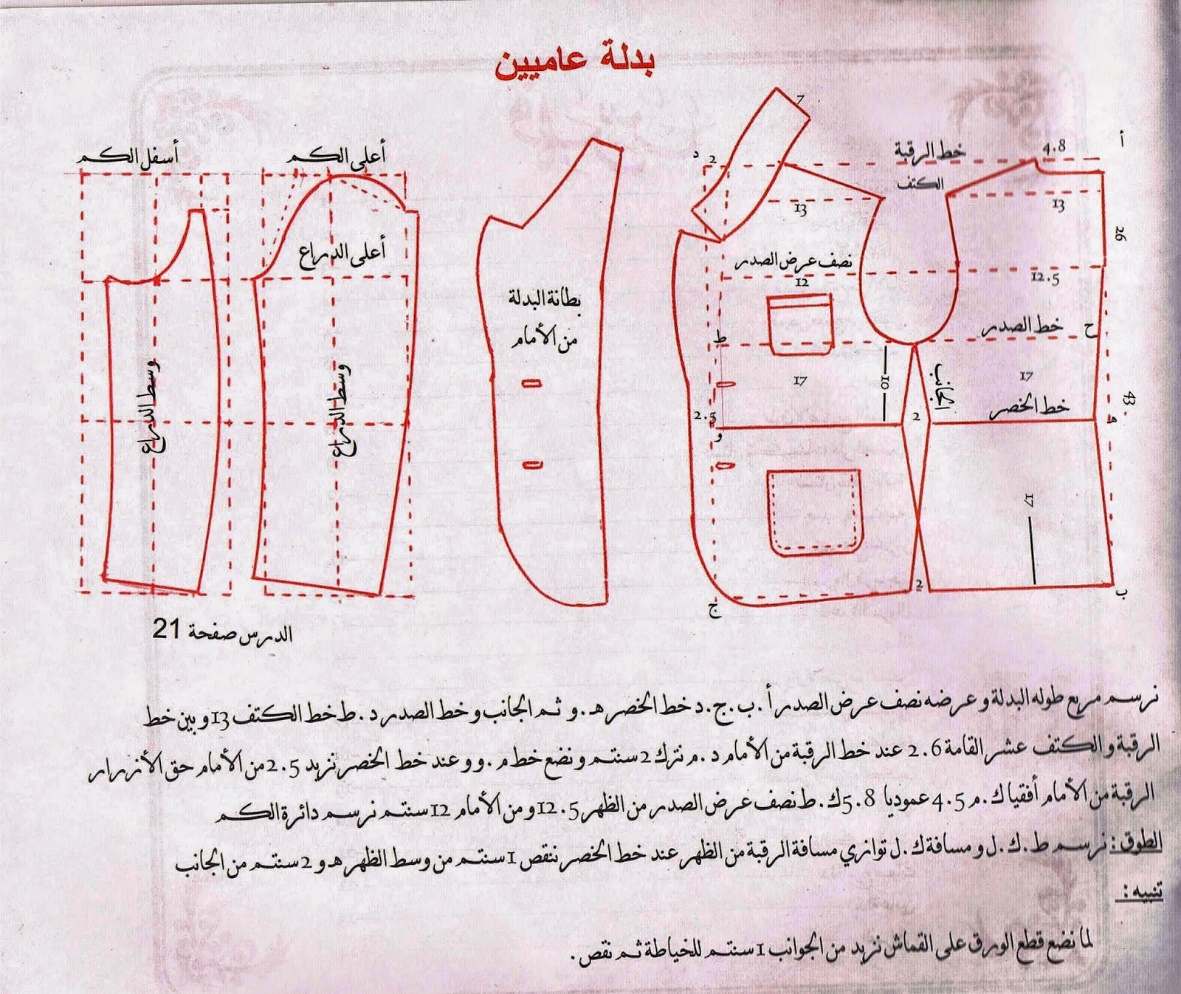 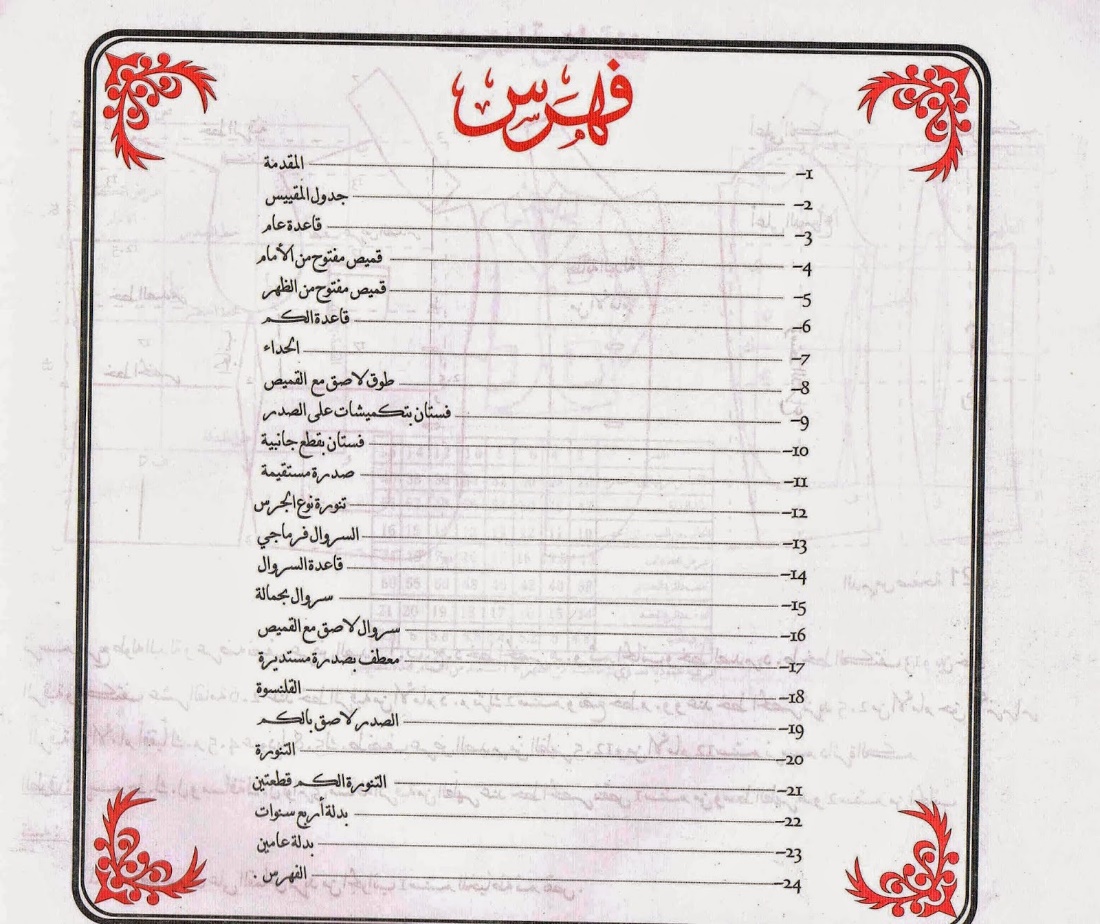 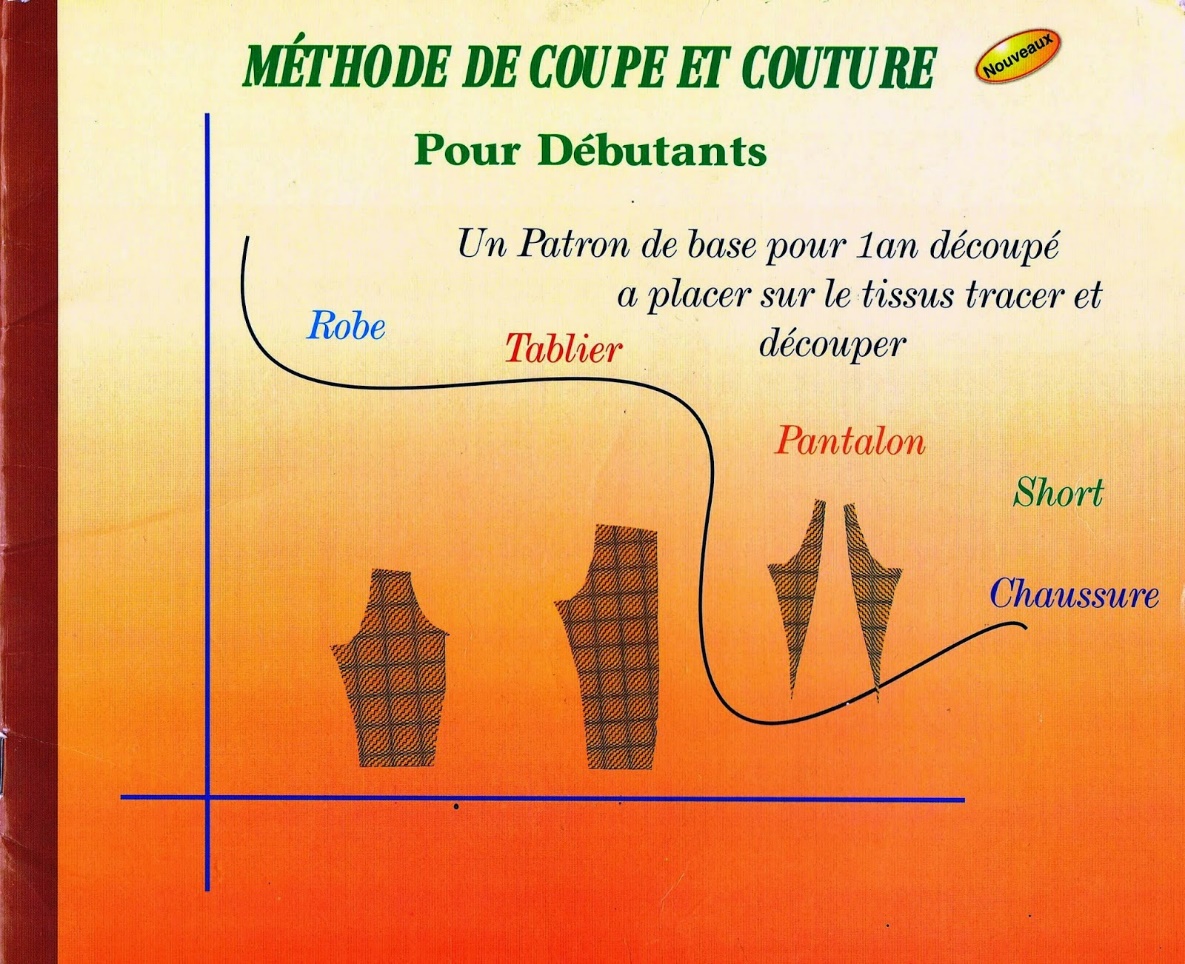 